Calcul CM1 - Soustraction de nombres entiers 1Pose et calcule ces opérations sur ton cahier.2 561 - 698 				4 081 - 2 547				6 120 - 5 387961 - 846				7 714 - 1 365				2 032 - 1 984Calcul CM1 - Soustraction de nombres entiers 1Pose et calcule ces opérations sur ton cahier.2 561 - 698 				4 081 - 2 547				6 120 - 5 387961 - 846				7 714 - 1 365				2 032 - 1 984Calcul CM1 - Soustraction de nombres entiers 1Pose et calcule ces opérations sur ton cahier.2 561 - 698 				4 081 - 2 547				6 120 - 5 387961 - 846				7 714 - 1 365				2 032 - 1 984Calcul CM1 - Soustraction de nombres entiers 1Pose et calcule ces opérations sur ton cahier.2 561 - 698 				4 081 - 2 547				6 120 - 5 387961 - 846				7 714 - 1 365				2 032 - 1 984Calcul CM1 - Soustraction de nombres entiers 1Pose et calcule ces opérations sur ton cahier.2 561 - 698 				4 081 - 2 547				6 120 - 5 387961 - 846				7 714 - 1 365				2 032 - 1 984Calcul CM1 - Soustraction de nombres entiers 1Pose et calcule ces opérations sur ton cahier.2 561 - 698 				4 081 - 2 547				6 120 - 5 387961 - 846				7 714 - 1 365				2 032 - 1 984Calcul CM1 - Soustraction de nombres entiers 1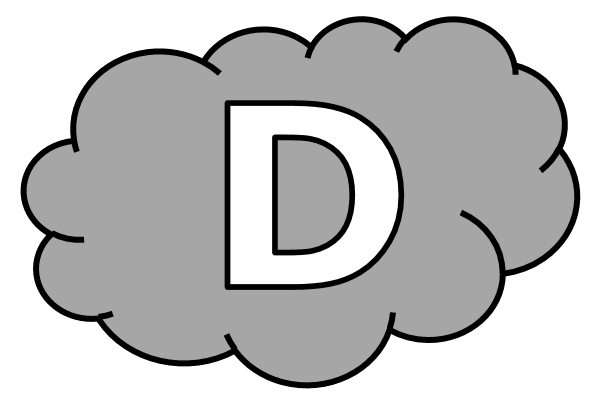 Calcule ces opérations.Calcul CM1 - Soustraction de nombres entiers 1Calcule ces opérations.Calcul CM1 - Soustraction de nombres entiers 1 CorrigéPose et calcule ces opérations sur ton cahier.2 561 - 698 = 1 8634 081 - 2 547 = 1 5346 120 - 5 387 = 733961 - 846 = 1157 714 - 1 365 = 6 3492 032 - 1 984 = 48Calcul CM1 - Soustraction de nombres entiers 2Pose et calcule ces opérations sur ton cahier.2 547 - 853				1 817 - 1 562				6 301 - 289635 - 247				2 031 - 1 854				3 201 - 561Calcul CM1 - Soustraction de nombres entiers 2Pose et calcule ces opérations sur ton cahier.2 547 - 853				1 817 - 1 562				6 301 - 289635 - 247				2 031 - 1 854				3 201 - 561Calcul CM1 - Soustraction de nombres entiers 2Pose et calcule ces opérations sur ton cahier.2 547 - 853				1 817 - 1 562				6 301 - 289635 - 247				2 031 - 1 854				3 201 - 561Calcul CM1 - Soustraction de nombres entiers 2Pose et calcule ces opérations sur ton cahier.2 547 - 853				1 817 - 1 562				6 301 - 289635 - 247				2 031 - 1 854				3 201 - 561Calcul CM1 - Soustraction de nombres entiers 2Pose et calcule ces opérations sur ton cahier.2 547 - 853				1 817 - 1 562				6 301 - 289635 - 247				2 031 - 1 854				3 201 - 561Calcul CM1 - Soustraction de nombres entiers 2Pose et calcule ces opérations sur ton cahier.2 547 - 853				1 817 - 1 562				6 301 - 289635 - 247				2 031 - 1 854				3 201 - 561Calcul CM1 - Soustraction de nombres entiers 2Calcule ces opérations.Calcul CM1 - Soustraction de nombres entiers 2Calcule ces opérations.Calcul CM1 - Soustraction de nombres entiers 2 CorrigéPose et calcule ces opérations sur ton cahier.2 547 - 853 = 1 6941 817 - 1 562 = 2556 301 - 289 = 6 012635 - 247 = 3882 031 - 1 854 = 1773 201 - 561 = 2 640Calcul CM1 - Soustraction de nombres entiers 3Pose et calcule ces opérations sur ton cahier.3 038 - 2 567			8 456 - 2 674			6 302 - 5473 102 - 1 475 			25 140 - 3 659			4 563 - 2 338Calcul CM1 - Soustraction de nombres entiers 3Pose et calcule ces opérations sur ton cahier.3 038 - 2 567			8 456 - 2 674			6 302 - 5473 102 - 1 475 			25 140 - 3 659			4 563 - 2 338Calcul CM1 - Soustraction de nombres entiers 3Pose et calcule ces opérations sur ton cahier.3 038 - 2 567			8 456 - 2 674			6 302 - 5473 102 - 1 475 			25 140 - 3 659			4 563 - 2 338Calcul CM1 - Soustraction de nombres entiers 3Pose et calcule ces opérations sur ton cahier.3 038 - 2 567			8 456 - 2 674			6 302 - 5473 102 - 1 475 			25 140 - 3 659			4 563 - 2 338Calcul CM1 - Soustraction de nombres entiers 3Pose et calcule ces opérations sur ton cahier.3 038 - 2 567			8 456 - 2 674			6 302 - 5473 102 - 1 475 			25 140 - 3 659			4 563 - 2 338Calcul CM1 - Soustraction de nombres entiers 3Pose et calcule ces opérations sur ton cahier.3 038 - 2 567			8 456 - 2 674			6 302 - 5473 102 - 1 475 			25 140 - 3 659			4 563 - 2 338Calcul CM1 - Soustraction de nombres entiers 3Calcule ces opérations.Calcul CM1 - Soustraction de nombres entiers 3Calcule ces opérations.Calcul CM1 - Soustraction de nombres entiers 3 CorrigéPose et calcule ces opérations sur ton cahier.3 038 - 2 567 = 4718 456 - 2 674 = 5 7826 302 - 547 = 5 7553 102 - 1 475 = 1 62725 140 - 3 659 = 21 4814 563 - 2 338 = 2 225Calcul CM1 - Soustraction de nombres entiers 4Pose et calcule ces opérations sur ton cahier.12 748 - 3 859			21 560 - 4 789			7 259 - 1 87474 563 - 56 417 			11 230 - 9 856			56 896 - 14 785Calcul CM1 - Soustraction de nombres entiers 4Pose et calcule ces opérations sur ton cahier.12 748 - 3 859			21 560 - 4 789			7 259 - 1 87474 563 - 56 417 			11 230 - 9 856			56 896 - 14 785Calcul CM1 - Soustraction de nombres entiers 4Pose et calcule ces opérations sur ton cahier.12 748 - 3 859			21 560 - 4 789			7 259 - 1 87474 563 - 56 417 			11 230 - 9 856			56 896 - 14 785Calcul CM1 - Soustraction de nombres entiers 4Pose et calcule ces opérations sur ton cahier.12 748 - 3 859			21 560 - 4 789			7 259 - 1 87474 563 - 56 417 			11 230 - 9 856			56 896 - 14 785Calcul CM1 - Soustraction de nombres entiers 4Pose et calcule ces opérations sur ton cahier.12 748 - 3 859			21 560 - 4 789			7 259 - 1 87474 563 - 56 417 			11 230 - 9 856			56 896 - 14 785Calcul CM1 - Soustraction de nombres entiers 4Pose et calcule ces opérations sur ton cahier.12 748 - 3 859			21 560 - 4 789			7 259 - 1 87474 563 - 56 417 			11 230 - 9 856			56 896 - 14 785Calcul CM1 - Soustraction de nombres entiers 4Calcule ces opérations.Calcul CM1 - Soustraction de nombres entiers 4Calcule ces opérations.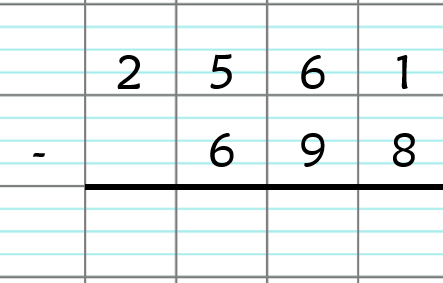 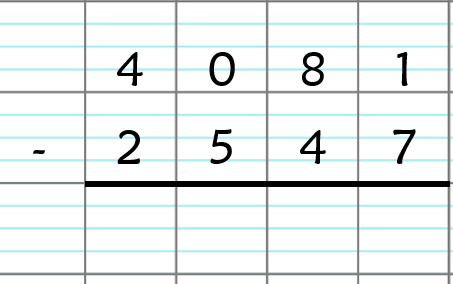 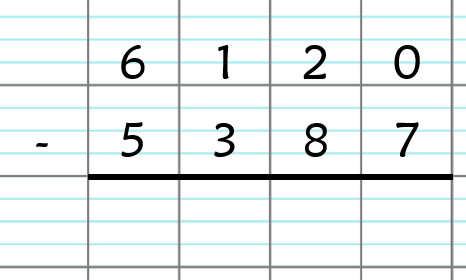 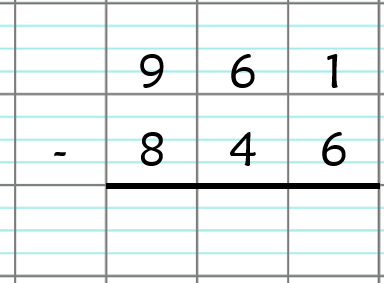 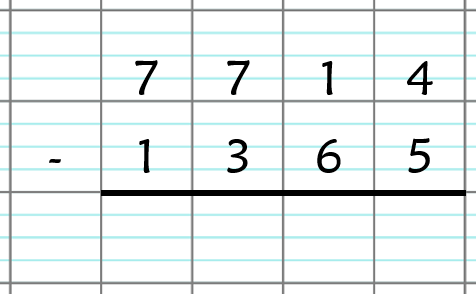 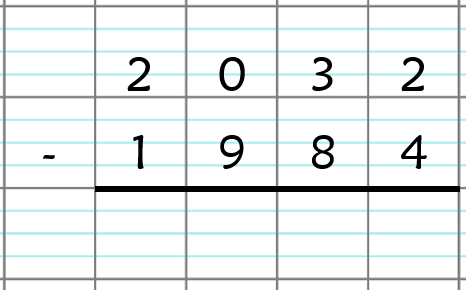 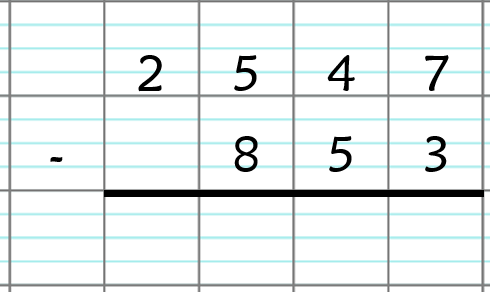 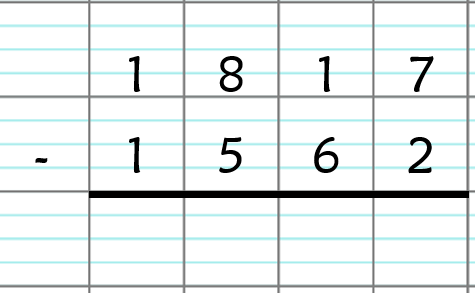 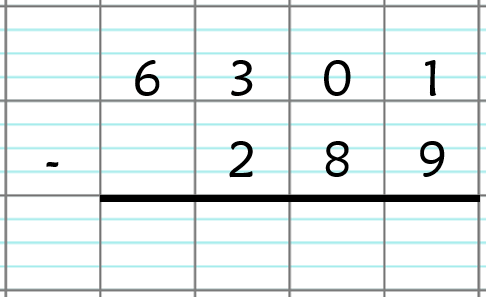 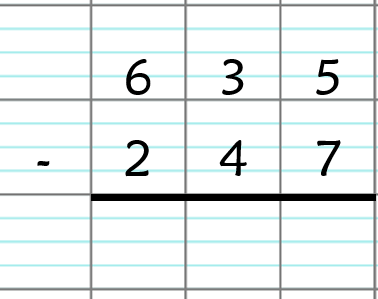 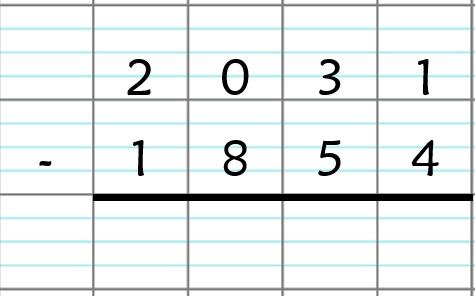 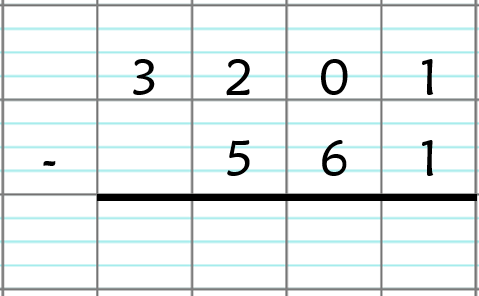 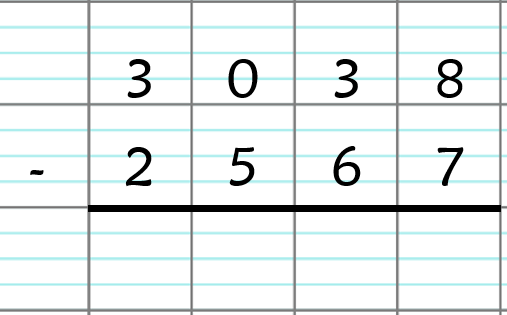 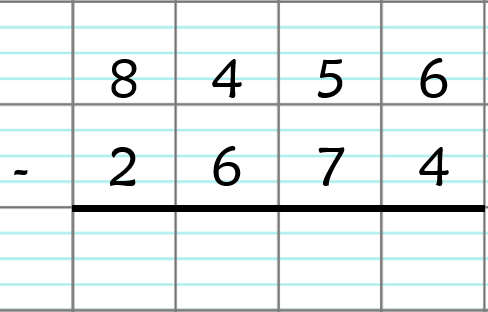 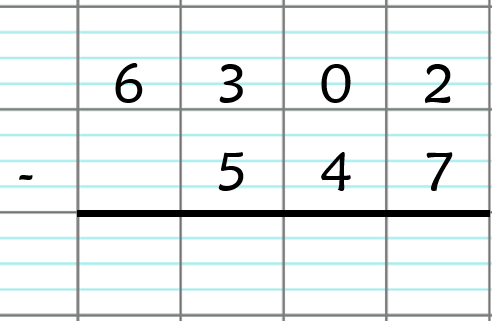 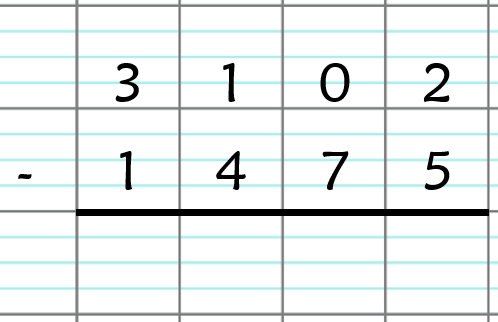 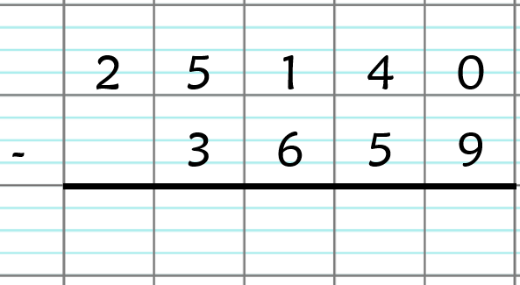 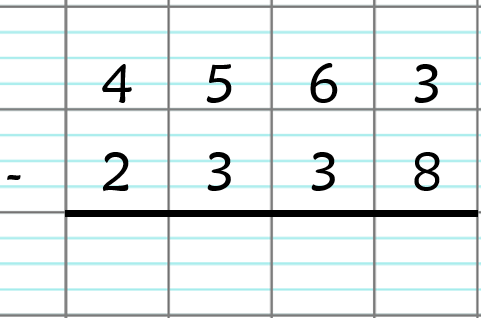 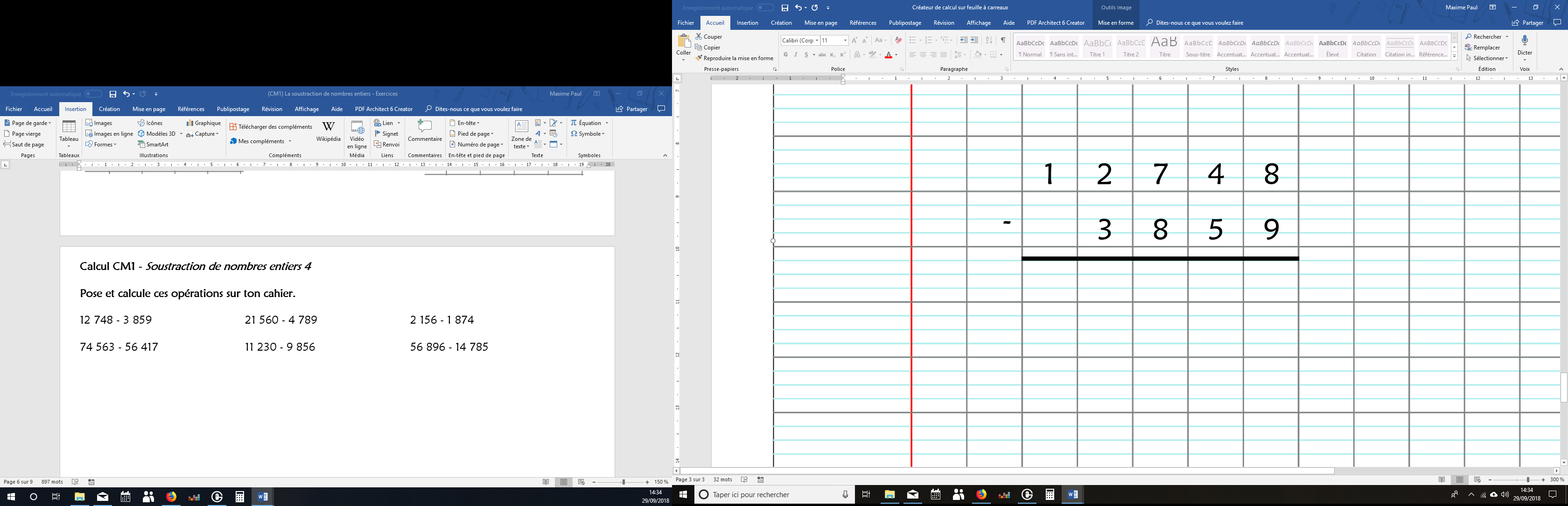 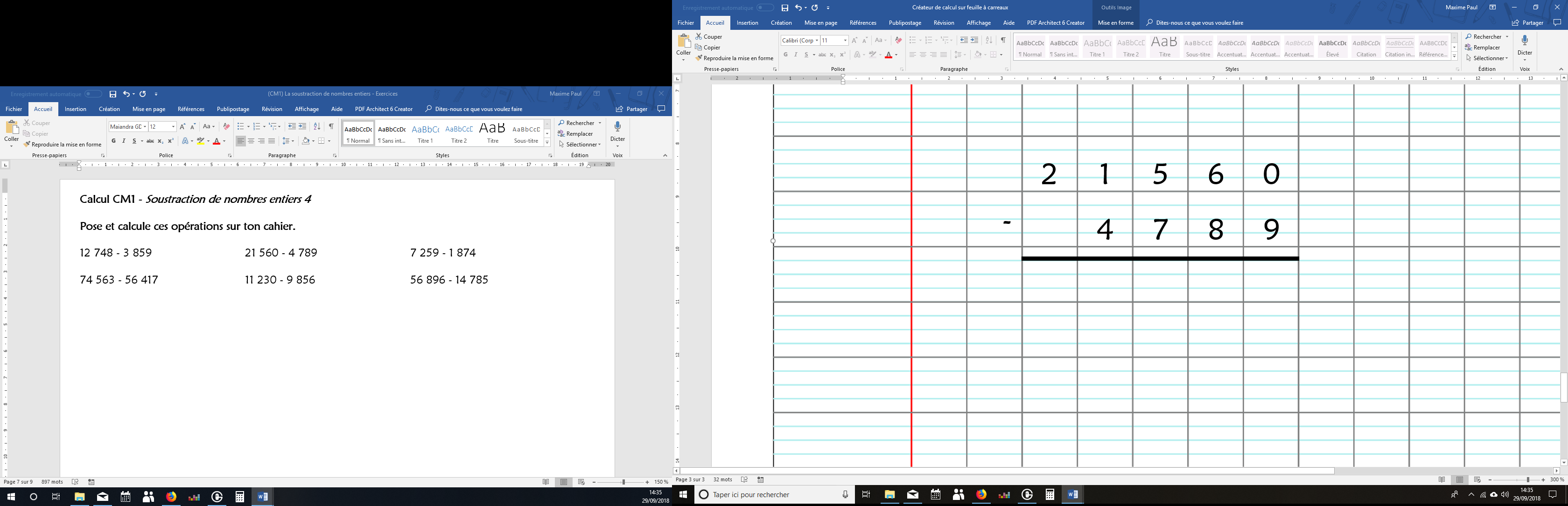 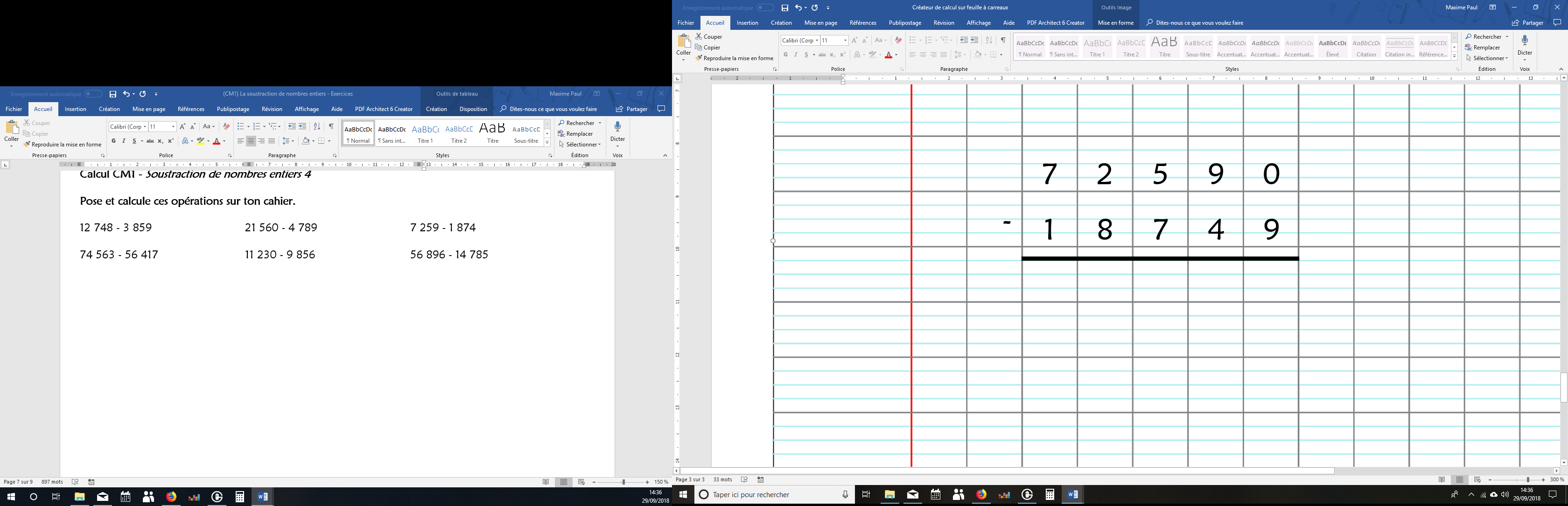 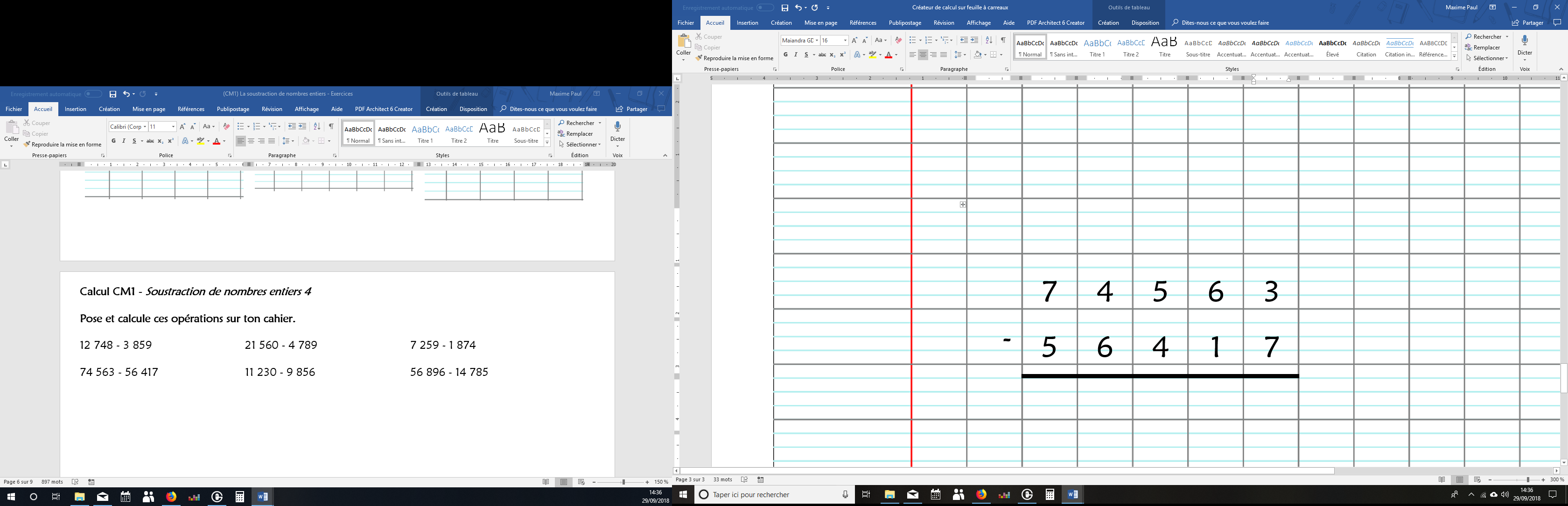 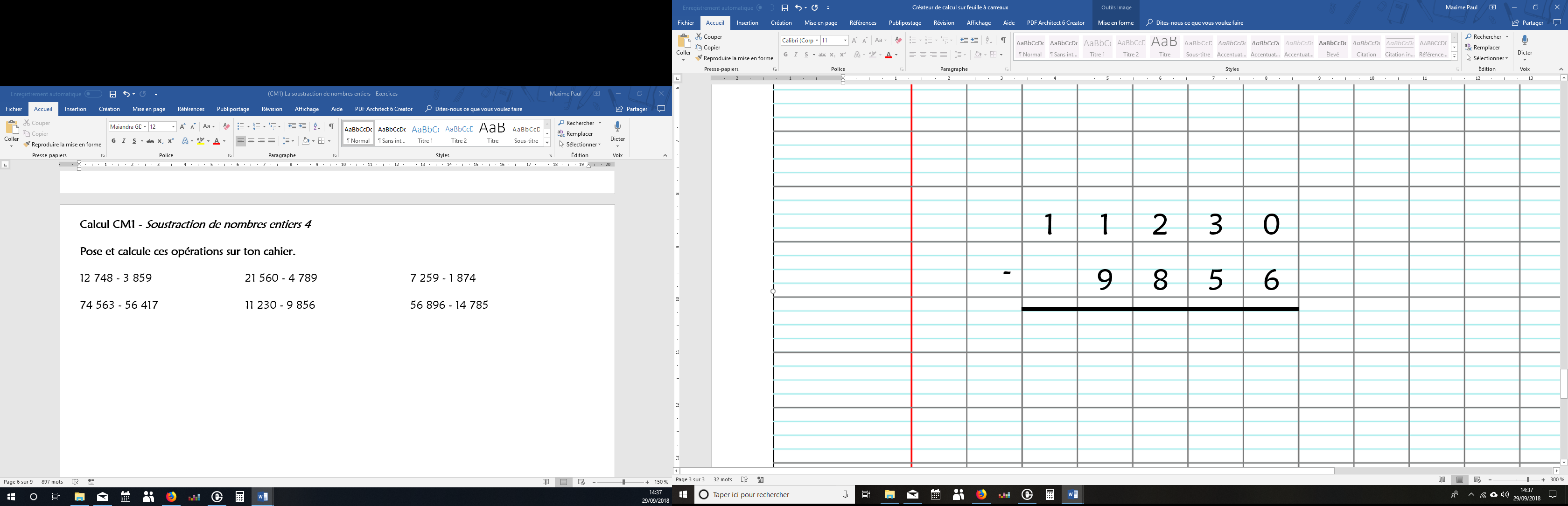 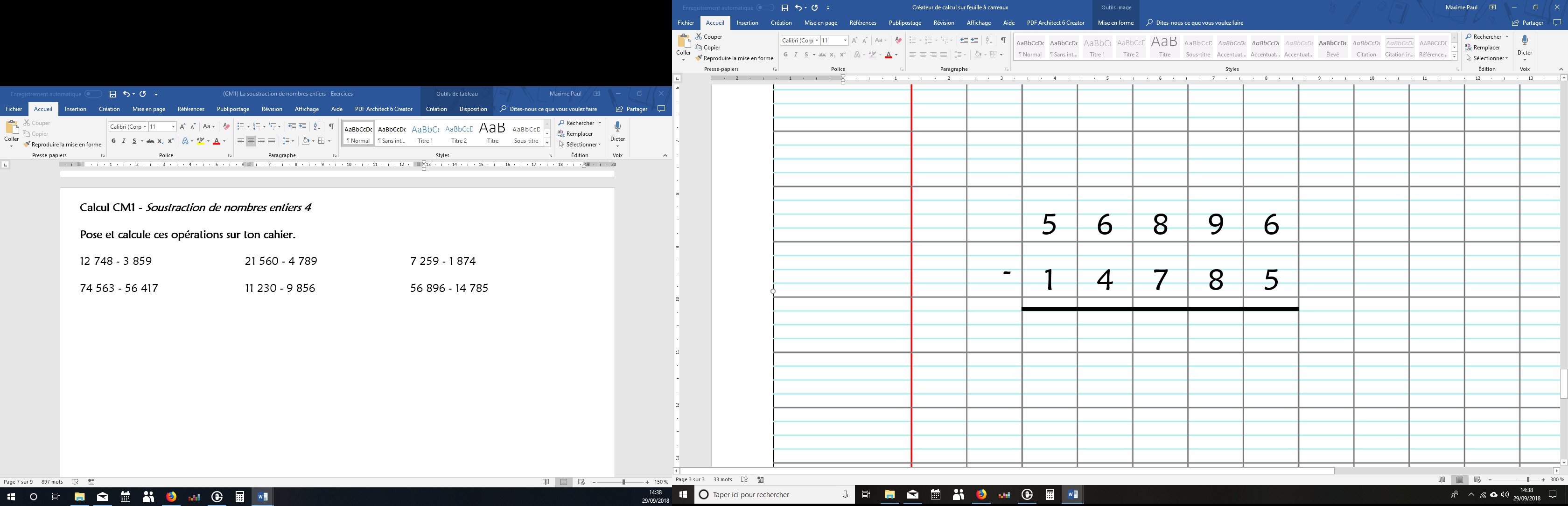 